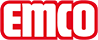 emco Bauemco STRUCTURA without double ring round brushes Structura 220 FRModelStructura 220 FRMaterialHigh-quality solid rubber, weather-proof and abrasion-proofApprox. height (mm)22Tread surfaceOctagonal honeycomb pattern. Dimensional tolerance +/- 1.5%Water drainageDimples on the underside combined with open honeycomb bases ensure excellent water drainageColoursRubber honeycomb mat: blackDouble ring brush insertsRubber honeycomb mat: blackFlammabilityFire behaviour in accordance with European standard Bfl-s1. Tested by the Textiles & Flooring Institute GmbH.Custom matsBespoke cuts enable practically any dimensions to be accommodated. (Mat sizes up to approx. 2 m² are manufactured with the parts bonded together; larger mat systems are supplied in several parts - with solid rubber connection elements)DimensionsMat width:.........................mm (bar length)Mat depth:.........................mm (walking direction)Contactemco Bautechnik GmbH · Breslauer Straße 34 - 38 · D-49808 Lingen (Ems) · Germany · Phone: +49 (0) 591/9140-500 · Fax: +49 (0) 591/9140-852 · Email: bau@emco.de · www.emco-bau.com